ООО «КАПИТАЛ ЛАЙФ СТРАХОВАНИЕ ЖИЗНИ»КАПИТАЛ LIFE – крупнейшая агентская компания на российском рынке страхования жизни. 10 тыс. сотрудников по всей стране заботятся о защите благосостояния 2 миллионов россиян. Компания обладает крупнейшим уставным капиталом на рынке страхования жизни – 4,1 млрд руб. КАПИТАЛ LIFE является членом Всероссийского союза страховщиков (ВСС) и Ассоциации Страховщиков Жизни (АСЖ).№1 ПО КОЛИЧЕСТВУ ДЕЙСТВУЮЩИХ ДОГОВОРОВ ПО НАКОПИТЕЛЬНОМУ СТРАХОВАНИЮ ЖИЗНИ (более 600 000договоров) (по данным ВСС за 2020 год)№1 ПО ОБЪЕМУ СТРАХОВЫХ ВЫПЛАТ ПО НАКОПИТЕЛЬНОМУ СТРАХОВАНИЮЖИЗНИ (более 4,9 млрд рублей) (по данным ВСС за 2020 год)Рейтинговое агентство НКР (Национальные Кредитные Рейтинги) присвоило кредитный рейтинг страховой компании КАПИТАЛ LIFE на уровне A+.ru со стабильным прогнозом. Дата присвоения рейтинга – 17.09.2021 года.У компании КАПИТАЛ LIFE заключены соглашения о стратегическом партнерстве в области корпоративного страхования с крупнейшими российскими и зарубежными компаниями, среди которых – Государственная корпорация «Ростех», АО «Трансмашхолдинг» и другие.КАПИТАЛ LIFE – лауреат премий INVESTOR AWARDS, «Финансовая элита России»,«Финансовый Олимп», «Лучшие социальные проекты России», «Финансовая сфера»,«Время инноваций» и «Права потребителей». КАПИТАЛ LIFE стала лауреатом премии Digital Leaders за социально-значимую деятельность по дистанционному обслуживанию клиентов в течение 2020 года. В 2021 году КАПИТАЛ LIFE была признана компанией года в накопительном страховании жизни и награждена премией «Финансовая элита России».Ваш консультант:Ф.И.О.	Намаканова Марина ГеннадьевнаТелефон: 8-951-014-19-34	НАШИ ДОСТИЖЕНИЯ:2014, 201720182018–2019ЛИДЕР ЦИФРОВИЗАЦИИ2019	2019–2020	2020МЕЖДУНАРОДНЫЙ МЕДИЦИНСКИЙ ПОЛИССтраховая медицина бизнес-класса для сотрудников Вашей компанииООО «Капитал Лайф Страхование Жизни». Москва, Кадашёвская набережная, д. 30. Лицензии ЦБ РФ СЛ №3984, СЖ №3984, ПС №3984 (без ограничения срока действия). Данное рекламное объявление не является публичной офертой.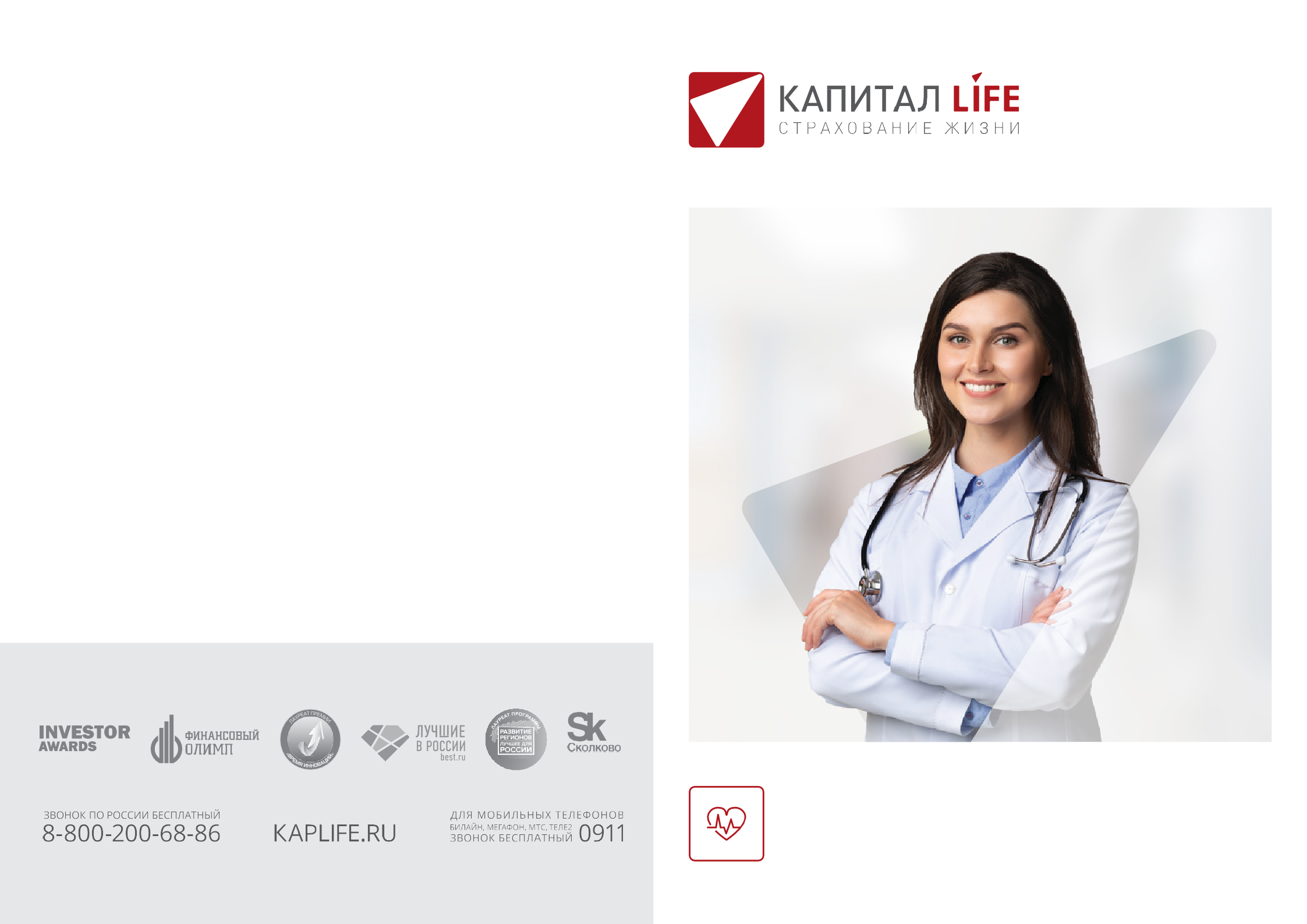 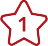 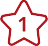 Информация считается верной на дату выпуска: 01.10.2021 г.Программа «Международный медицинский полис» компании КАПИТАЛ LIFE – готовое решение страхования здоровья для сотрудников корпоративных команд от 25 человек, которое действует по принципу «все включено». КАПИТАЛ LIFE берет на себя все расходы по дополнительной диагностике и лечению критических заболеваний (злокачественные новообразования, кардиохирургия. нейрохирургия, ортопедия) сотрудника. Мы работаем с лучшими клиниками в России и мире. Корпоративная программа в разы дешевле индивидуального полиса – например покрытие по программе Basic (только онко заболевания) для корпоративного клиента в возрасте от 19 до 39 лет стоить будет 2 100 руб за год, индивидуально такая программа  стоит 7 300 руб.КАК ДЕЙСТВУЕТ ПРОГРАММА?КЛЮЧЕВЫЕ АРГУМЕНТЫЛегко и быстро настраивается для включения в корпоративную программу мотивации и социальный пакет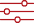 В полис входят риски, не покрываемые стандартным полисом ДМС, на сумму до 500 000 евро в год на одного сотрудника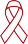 Действует по принципу «all inclusive»: страховщик берет на себя все организацион- ные моменты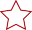 Подключены дополнительные опции для заботы о здоровье сотрудников: онлайн-консультации врачей и регулярную диагностику (чек-ап)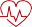 ОСНОВНЫЕ ПАРАМЕТРЫ ПРОГРАММЫ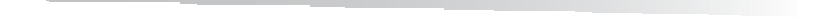 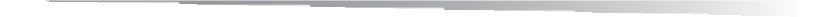 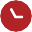 